DD 10.44 Les firmes, actrices clés de la mondialisation par leur internationalisationVoir liste + exhaustive sur le site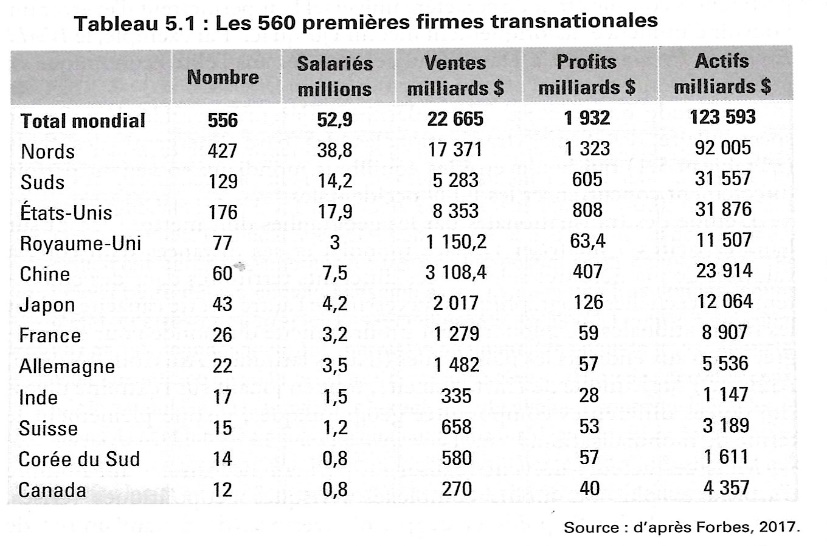 Exemple d’une internationalisation : le secteur du café et Starbuck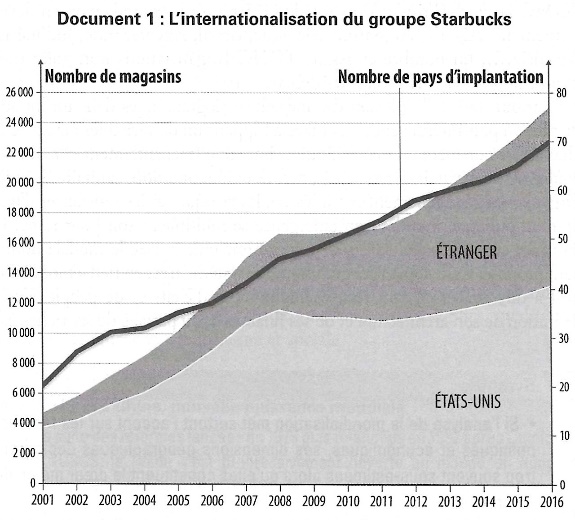 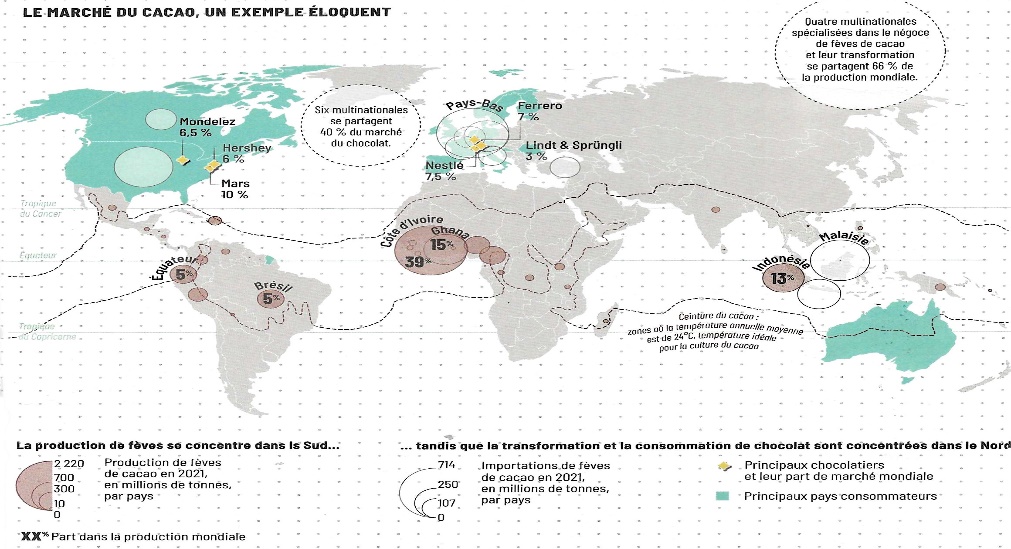 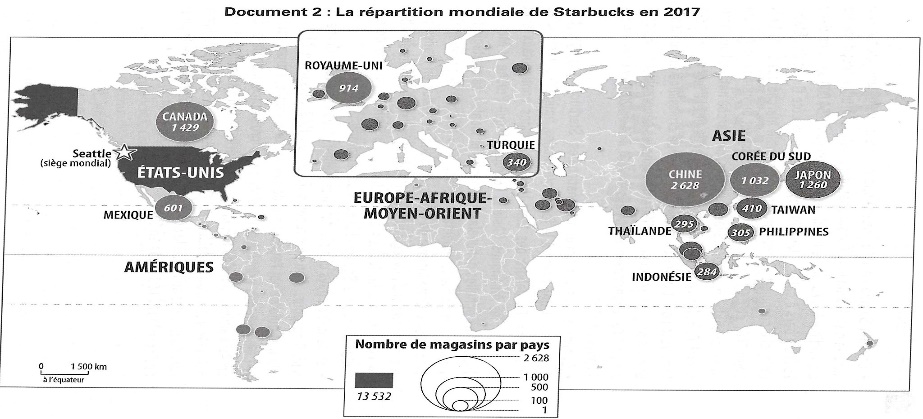 Classement des plus grandes entreprises mondiales par chiffre d'affaires en 2020Classement des plus grandes entreprises mondiales par chiffre d'affaires en 2020Classement des plus grandes entreprises mondiales par chiffre d'affaires en 2020Classement des plus grandes entreprises mondiales par chiffre d'affaires en 2020Classement des plus grandes entreprises mondiales par chiffre d'affaires en 2020Classement des plus grandes entreprises mondiales par chiffre d'affaires en 2020Classement des plus grandes entreprises mondiales par chiffre d'affaires en 2020Classement des plus grandes entreprises mondiales par chiffre d'affaires en 2020NomSecteurC.A.BénéficeNombre d'employésSiège socialSecteuren milliards d'USDen milliards d'USDNombre d'employésSiège social1WalmartWalmartCommerce de détail559 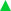 13 2 300 000 États-Unis (Bentonville)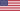 2State Grid ‡State Grid ‡Électricité387 5 896 360 Chine (Pékin)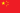 3AmazonAmazonCommerce de détail386 21 1 298 000 États-Unis (Seattle)4China National Petroleum ‡China National Petroleum ‡Hydrocarbures284 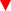 51 242 245 Chine (Pékin)5Sinopec ‡Sinopec ‡Hydrocarbures284 6 553 833 Chine (Pékin)6AppleAppleProduitsélectroniques27557 147 000 États-Unis (Cupertino)7CVS HealthCVS HealthSanté269 7 256 500 États-Unis (Woonsocket)8UnitedHealth GroupUnitedHealth GroupSanté257 15 330 000 États-Unis (Minnetonka)9ToyotaToyotaAutomobile25721 366 283 Japon (Toyota)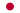 10VolkswagenVolkswagenAutomobile25410 662 575 Allemagne (Wolfsburg)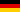 